RELACIÓN DE ESQUEMAS BURSÁTILES Y DE COBERTURAS FINANCIERAS 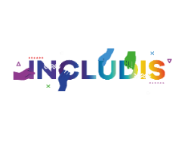 EN ESTE CUARTO TRIMESTRE DEL 2022, NO TUVIMOS ESQUEMAS BURSATILES.“Bajo protesta de decir verdad declaramos que los Estados Financieros y sus notas, son razonablemente correctos y son responsabilidad del emisor”.